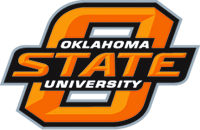 Date:1.	Facility Name:2.	Facility Location:  3.	Responsible Individual:name:office phone:emergency contact number:e-mail address:4.	Alternate Contact Individual(s):name:office phone:emergency contact number:e-mail address:5.	Disease Pandemic Plan:6.	Escaped Animal Plan:7.	Flooding Plan:8.	HVAC System Failure Response:9.	Plan for Loss of Potable Water Supply:10.  	Plan for Loss of Electrical Power:11.	Plan for Winter Storms or Hazardous Travel Conditions